附件1云南省初中学生学业水平体育科目考试办法（节选）一、实施对象云南省所有体检合格的应（往）届初三学生。二、考试时间每年初中学生学业水平体育科目考试时间为3月至4月，各州、市应在规定的时间内组织完成考试工作，并将考试具体时间及安排报省教育厅体卫艺处。三、考试项目不具备1000米、800米跑场地要求的考点可采用25米往返跑。抽考类项目由各州市教育体育局自定，并提前30天公示。选考类项目由学生自由选择。四、考试项目的测试办法及要求（一）1000米（男）、800米（女）（分、秒），分值40分1．测试目的：测试学生有氧耐力，评价心血管系统机能水平。2．场地器材：200米或400米跑道、秒表、发令枪、烟屏、号码布。3．测试方法：同田径规则，测一次。起跑姿势采用站立式起跑。4．注意事项：分组的人数不得超过20名。跑步过程中，不允许穿跑、跳鞋。（二）25米×20次（男）、25米×16次（女）往返跑（分、秒），分值40分1．测试目的：测试学生速度耐力，评价耐力素质。2．场地器材：直线25米以上平地、秒表、折返点标志杆、发令枪、烟屏、号码布。3．测试方法：从鸣枪起跑至25米折返点（需绕过标志杆）返回至起跑终线（需再次绕过标志杆）重复往返20次（男生）、16次（女生）。男生第20次，女生第16次时躯干触击起终点线按停表的先后顺序计取成绩。起跑姿势不限。4．注意事项：一人一道，每组的人数不得少于4名。跑步过程中，不允许穿跑、跳鞋。绕杆时不得扶杆，不得串道。（三）肺活量/体重指数（单位：ml/kg），分值20分1．测试目的：评价人体呼吸系统机能状况。2．器材：电子肺活量计。3．测试方法：通风良好的房间，使用干燥的一次性口嘴（非一次性口嘴用过需进行消毒，消毒后必须干燥，每测试一人后嘴朝下倒出唾液）肺活量计平稳放置桌面上，检查电源及其接口是否牢固，按工作键，液晶显示“O”即代表机器进入工作状况，预热五分钟后测试为佳。按青少年体质健康标准要求评定记录。测试时告之被测试者自然放松，不紧张，测试时吹气要尽全力，以中等速度和力度吹气效果为最佳。被测试者面对仪器站立，手握吹气口嘴，面对肺活量计站立试吹1至2次，首先检查吹气仪表有无反应，还要注意口嘴或鼻垫处是否漏气。调整口嘴和用鼻夹（或捏鼻孔），学会深吸气（吸气时避免耸肩提气，应该象闻花式的慢吸气）；深吸气后屏住气再对准口嘴尽力深呼气，直到不能再呼气为止，防止此时从口嘴处吸气，测试中不允许中途二次吸气。被测试者进行一至两次比平日深一些的呼吸动作后，更深的吸一口气，向口嘴处慢慢呼出至不能再呼出为止，吹气完毕后，液晶屏上最终显示的数字即为肺活量毫升值。每位受试者测２～３次，每次间隔15秒，记录每次测试的数值，选取最大值为测试结果（以毫升为单位，不保留小数）。4．注意事项：A．必须注意肺活量计的计量部位是否畅通和干燥。它是仪器是否准确的关键，吹气管的导管必须在上方，以免口水或杂物堵住气道。B．每测试10人及测试完毕后，用干棉球及时清理和擦干气筒内部。C．导气管存放时不能打折。D．校对仪器。（四）坐位体前屈（厘米），分值20分1．测试目的：测试学生在静止状态下的躯干、腰髋等关节可能达到的活动幅度，肌肉的伸展性、弹性及身体柔韧素质发展水平。2．场地器材：坐位体前屈测试仪。3．测试方法：受试者平坐两脚伸直，两脚掌平蹬测试纵板，两脚跟分开不超过10厘米，上体前屈，两臂伸直向前，用两手中指尖逐渐向前推动游标，直到双臂不能再向前伸肘为止。测试计脚蹬纵板内沿平面为0点，向内为负值，向前为正值。记录时以厘米为单位，保留整数，整数后的小数自动删除，不再进行四舍五入计算。测试２次，取最佳成绩为坐位体前屈测试的成绩。4．注意事项：身体向前屈，两臂向前缓慢推动游标时，两腿不能弯曲（膝关节不能曲），必须是双手两中指指尖推动游标，否则测试成绩无效。测试2次后取最佳成绩为最终成绩。若两次违例，可补测一次。（七）１分钟跳绳（次），分值20分1．测试目的：测试学生协调性、灵敏性，下肢肌肉爆发力的发展水平。2．场地器材：平整、干净场地（地质不限），计数器，计时钟，发令哨，各种长度的跳绳若干条。3．测试方法：A．必须双脚跳（不得采用单脚跳）。将绳对折，两手握绳柄各一端，两脚或一脚将绳踩在绳中央，两臂体侧屈肘挥动摇绳。绳子运动一周还原至启动处为１次（从脚掌和地面之间摇过为一次）。跳绳时要把绳摇直，绳子落地点应在脚前10厘米处。B．跳绳时，脚的动作方法应为双脚均用前脚掌过渡到全脚掌着地，落地时稍有屈膝缓冲动作。以１分钟计时所跳的次数作为成绩。4．注意事项：测试过程中跳绳绊脚，除该次不计数外，应继续进行。（十）篮球（运球上篮次／分），分值20分1．测试目的：测试学生身体协调、灵敏性等综合运动能力的发展水平和篮球基本技能水平。2．场地器材：半块标准篮球场、篮架、篮网、篮球、计时钟。3．测试方法：考生从3分线外持球运球至篮下上篮，投进篮筐后，运球返回3分线外，再运球上篮，如此反复进行，以１分钟内进篮次数记录成绩。若出现运球违规，则不计算该次投篮成绩。4．注意事项：严格执行起始间的路线，即3分线外的要求。（十一）排球（垫、传球）（次/秒）分值20分1．测试目的：测试学生身体协调、灵敏性等综合运动能力的发展水平和排球基本技能水平。2.场地器材：3×3平方米平整地面、成人排球、计时钟。3.测试方法：考生在听到“开始”信号后，自抛自垫或自抛自传球，以垫1次球、传1次球或传1次球、垫1次球的交替触球方式，在3×3平方米的区域和20秒时间内连续不间断地垫、传球各10次，每完成一次垫球或传球计1分。若考生只采用一种技术完成10次或10次以上，则最高只能得到10分。垫球时，双手小臂需同时接触球，垫球部位为双手小臂前半段，垫球高度必须是球的整体超过自己的头顶部；传球时，双手需在前额上方同时接触球完成传球动作，传球高度必须在50厘米以上。凡出现下列情况之一，则取消该次成绩。未按垫球动作的要求完成；未按传球动作的要求完成；未按垫1次球、传1次球或传1次球、垫1次球的方式完成；传球时出现“持球”；垫、传球时出现“连击”；在完成动作过程中出现“停顿”，如球掉地、用手抱球等；单脚或双脚踩踏边线或超出边线。4．注意事项：测试过程中，考生必须按照垫→传或传→垫交换触球的方式完成动作，在20秒时间内（垫、传）2种技术各完成10次触球，每种技术超过10次只计10次的成绩。（十二）足球（往返带球蛇形绕杆）（秒），分值20分1．测试目的：测试学生身体协调、灵敏性等综合运动能力的发展水平和足球基本技能水平。2．场地器材：足球、秒表、平坦场地，起终点线为5厘米白线（同一条线），标志杆高1.6米，起点线（白线）至第一根标志杆距为3米，杆间距为3米（共五根标志杆）。3．测试方法：测试者听到监考员鸣哨后，从起终点线（白线）外带球前行，躯干触击起终点线（白线）前沿开表，继续带球绕杆（蛇形线路运动），绕过第五根杆后返回，以同样的带球绕杆（蛇形线路运动）动作返回到起终点线（白线），以躯干触击起终点线（白线）后沿平面停表。时间精确到1/10秒。以带球绕杆（蛇形线路运动）后到达起终点线（白线）的时间为最终成绩。4．注意事项：必须在往返带球中绕过每一根杆，如未绕过杆则加罚时间（每漏绕一根杆加罚3秒，漏绕n根杆加罚n×3秒时间）。（十三）航模、体育舞蹈、篮球、足球、排球（竞赛成绩）（名次），分值20分1．计分标准：航模、体育舞蹈、篮球、足球、排球项目考试按初中阶段参加由教育行政部门主办的航模、体育舞蹈、篮球、足球、排球单项比赛或综合运动会的成绩排名予以计分。具体为：省级比赛：各项目获得前三名的，选考该项目，可计20分；四至六名的，可计16分，七至八名，可计12分。九名以后成绩不计分。州市级比赛：各项目获得第一名的，选考该项目，可计20分；二至三名的，可计16分，四至六名，可计12分。七名以后成绩不计分。2．注意事项：省级比赛是指:省教育厅或与其他部门联合举办的比赛，州市比赛是指:各州（市）教育体育局或与其他部门联合举办的比赛。各州（市）教育体育局负责加分资格审查，对计分项目、计分分值、申报条件和程序进行公示，对申请计分的考生要进行严格审查，避免出现多报、漏报、误报和虚报现象。同一考分具备多项计分条件的，只能任选一项，不得累计计分。考生申报加计时，需要提供一下资料：身份证原件、比赛秩序册、成绩证书（原件）。有条件的州（市）可以根据学生申报情况，组织开展现场考核计分，具体方案由各、州市自定。五、评分标准按云南省初中学生学业水平体育科目考试项目评分表执行。六、计分办法初中学生学业水平体育科目考试成绩满分100分（男生1000米、女生800米跑或25米往返跑，分值40分，其余三项每项20分），按50%计入高中录取总分。七、考试要求（一）每天考试时间分为上午、下午两个单元。四个项目的考试须在一个单元或两个单元内完成，并将男生1000米跑和女生800米跑安排在最后一个项目进行。（二）全省初中毕业生应做到先体检后考试，没有经过体检或体检不合格的学生不得参加体育考试。对因伤、病、残而不能参加体育考试的考生，全省各考点应按照云南省初中学生学业水平体育科目考试对伤、病、残考生的处理办法和规定执行。（三）为确保初中学生学业水平体育科目考试工作能安全顺利地进行，各州市考点和各学校必须对参加考试的全体考生进行考前组织纪律、交通规则、运动卫生常识和安全方面的教育，把工作深入到学生家庭。明确学校带队教师和班主任的职责，全面了解学生身体状况，查清不能参加体育考试的学生，严格执行免、缓考的规定，确保考生在初中学生学业水平体育科目考试中的安全。各学校要将免试的考生名单造册，在考前交考点办公室，并报送州市教育体育局备案。（四）对毕业生的学籍、户口的查验工作须在初中学生学业水平体育科目考试报名前结束。（五）初中学生学业水平体育科目考试期间，省教育厅将组织巡视人员到各考点巡视。各州市也应派出巡视员到各考点进行巡视。（六）为确保考试的公平、公正、公开，各州市认真组织监考人员培训学习，严格按照“教考分离”的原则组织考试工作，州市教育体育局要专门设立初中学生学业水平体育科目考试咨询和监督举报电话。八、考点设置各州市考场由当地确定，原则上应选择有200米或400米周长的正规田径场地进行考试，结合本地实际，可集中进行，也可设几个考点。九、考试项目的测试顺序各州市可根据本地实际，科学合理地安排考试项目测试顺序，但必须将男生1000米跑或女生800米跑放到最后进行。十、报考费各地初中学生学业水平体育科目考试收费按照《云南省财政厅云南省发展和改革委员会关于收取学业水平考试报名费的通知》（云财综〔2012〕74号）文件执行。附件2云南省初中学生学业水平体育科目考试对伤、病、残考生的处理办法一、体形界定（一）肥胖：本人身高（厘米）减90，其体重大于差数者。例如：男生：170厘米－90=80，体重大于80公斤（不含80）。女生：160厘米－90=70，体重大于70公斤（不含70）。（二）瘦弱：本人身高（厘米）减120，其体重小于差数者。例如：男生：170厘米－120=50，体重小于50公斤（不含50）。女生：160厘米－120=40，体重小于40公斤（不含40）。（三）矮小：我省体质调研男生平均身高168厘米，女生平均身高158厘米，各用平均身高减20，其身高等于或小于差数者。二、全部项目免试的有关规定全部项目免试的考生，应持县、区级以上医院的诊断书，需本人向学校提出申请，由学校统一到县、区招生部门办理申请的手续。鉴定结果经县、区卫生和教育部门联合组成的审核小组确认后，由体检部门出具证明书，学校统一到招生部门办理免试手续，获得相应分数。全部项目免试的考生可得分数分为：80分、60分。（一）有下列情况者均可获得免试80分的分数照顾：对丧失运动能力的残疾学生（必须持有国家颁发的贰级以上残疾证书），经县、区教育行政部门审核确认，可获得相应分数。（二）有下列情况之一者均可获得免试60分的分数照顾：1．肝炎、肾炎、癫痫、心脏病患者；2．小儿麻痹或严重肢体残疾或近期骨折（半年内）患者；3．因病、残长期免修体育课（有学校证明和医院证明）；4．属于过度肥胖、瘦弱、矮小患者；5．因伤或病不能考试者（有医院证明）；6．第1项考试中出现伤、病事故，而不能继续考试者；三、单项免试的有关规定单项免试的考生，应持各县、区级以上医院的诊断书，由学校统一到县、区招生部门办理申请的手续。经复查、审批同意后方可免试。按先体检，后考试的原则，各州市的考生可按体检结果，由体检部门出具证明书，学校统一到招生部门办理单项免试手续。考试中出现的临时伤病，可向考点的主考同志申请办理单项免试手续，主考视考生的情况给予办理单项免试的手续，并评出相应分数。单项免试分数为：单项分值的50%有下列情况之一者均可获得免试单项分值的50%的分数照顾：（一）肝炎、肾炎、癫痫、心脏病患者，申请免考某一单项。（二）严重肢体残疾患者或近期骨折（半年内）患者，申请免考某一单项。（三）考试中出现的临时伤病情况，经医生鉴定不能参加考试者，申请免考某一单项。（四）肥胖、瘦弱、矮小患者，经医生鉴定不能参加体育考试者，申请免考某一单项。（五）运动性血尿、高度近视（800度以上）、支气管哮喘急性发作期患者，申请免考某一单项。（六）轻微肢体残疾患者，申请免考某一单项。四、缓考的有关规定凡参加初中学生学业水平体育科目考试的考生，确有特殊情况而不能按时参考者可在考前申请缓考，当考试开始，不再受理，按免考处理。每人只有一次缓考的机会。申请缓考的考生，必须本人写出申请，经考点主考同意，方能安排进行缓考。各初中学生学业水平体育科目考试考点应将申请免缓的考生汇总，必须在各考点进行公示，并将申请免考的学生信息（姓名、性别、身份证号码、身份证复印件、申请免考材料证明复印件等）上报各州市教育体育局备案，省教育厅将组成督查组进行专项督导检查，并按照20%的比例进行逐个检查。五、医疗救护为了防止考生发生意外伤害，县、区卫生局和教育体育局必须在每个考点各安排一名专业医务人员和一辆救护车负责救护，并本着就近救治的原则确定救治医疗机构，做好救护准备。附件3楚雄州2021年初中学业水平体育科目考试安全工作目标责任书
   一、学校要加强对体育考试安全的宣传工作，认真制定本学校各项考试安全措施，严格安全制度，并责任到人。二、学校要认真组织考生参加考试。由分管副校长、教务处、初三年级组长、班主任、体育教师、医务人员各负其责，做好考生安全教育工作，增强学生安全意识，切实保障考生人身安全。三、严格免试手续。要做好学生思想工作，如实上报病史病情，既不隐瞒也不虚报，消除不安全因素。四、严格落实学生考试前的体检工作，以学校为单位在体育考试前提供本校考生的健康检测情况报告，考生方可参加考试，杜绝考生带病进入考场。五、学校要按照疫情联防联控工作机制，结合本地疫情防控工作实际制定考点疫情防控方案，做到疫情防控与考务安排同部署同落实。责任单位（盖章）：            校长（签名）：                          签字日期： 2021年  月  日附件4楚雄州2021年初中学业水平体育科目考试考生家长知情同意书我的孩子                    ， 性别          ，现在在                （学校）就读九年级。家长同意其参加 2021年初中学业水平体育科目考试。如考试期间出现体不适情况，与学校无关，校方不承担任何责任。                  监护人签字：                           2021年  月  日附件5楚雄州2021年初中学业水平体育科目考试安全预案初中毕业升学体育考试制度实施以来，我州各学校已基本形成了一整套组织实施体育考试的办法和措施。由于体育考试的特殊性，加强安全防范，防止事故发生，始终是体育考试工作的重中之重。为保证 2021年我州初中毕业升学体育考试工作顺利进行，特制定本安全预案。一、各学校要成立考点安全工作领导小组及疫情防疫工作组，建立健全安全防范制度，落实相关措施，严密组织，并重点做好以下工作：（一）考点和考场实行封闭管理。家长等与考试无关的人员不得进入考点；除考务人员和考生外，其他人员不得随意进出考场。（二）考试区场地、器材无安全隐患。地面要确保平坦，无坑无杂物，地带开阔，便于考生考试，不易造成人员拥挤摔倒或踩踏。（三）休息区（待考区）应标志明显，地带开阔，便于学生集中和疏散，周围不存在安全隐患。（四）考试区和休息区的分割地带要安排工作人员维持秩序，防止闲杂人员影响正常的考试工作。（五）设立医疗救治点。考试现场考生出现扭伤、肌肉拉伤等一般性损伤时，由考点医生现场救治。考点学校要提前就近联系一所县级以上医院，一旦考生出现剧烈呕吐、眩晕、骨折、休克等较重症时，及时送医院救治。（六）考点必须设立体温监测点，严控进入考场人数，考试期间考生不戴口罩，考试场地及用具要严格消毒。二、各学校要成立以校长为组长的安全工作领导小组，成员由分管体育工作的副校长、初三年级组长、班主任、体育教师、校医等人员组成，要分工明确，责任到人。要签订安全工作目标责任书并按以下要求开展工作：（一）组织所有初三毕业生于考试前认真做好考前常规体检，全面掌握体检结果。把好报名关，考生家长在知情同意书上签字，学校方可组织其报名参加体育考试。考前排查考生的身体状况及其它情况，确保全体考生身体健康无误。各学校考试前需向县教育局招生办提交本校考生的健康检测情况报告（对因健康原因不能参加考试的考生应逐一说明情况），杜绝考生带病进入考场。（二）由分管体育工作的副校长统一组织考生安全有序、准时抵达考试场地。（三）做好考生的交通、饮食等安全教育，要求考生在考前（特别是中长跑项目前）不要喝平常不经常饮用的功能性饮料，以免发生不良反应。同时教育考生到考点后服从考务人员的安排，保持好考点的环境卫生，尊重考务人员，遵守纪律，服从指挥，不大声喧哗、打闹，不乱扔杂物，按顺序进行各项测试。要求考生穿运动服（短裤短袖）和运动鞋（不带钉），不得携带手机、随身听、饰品等与考试无关物品。（四）考前由体育老师带领考生集体做热身运动，以防考试过程中肌肉拉伤。三、考试期间各学校及考点要加强食品卫生管理，严防食物中毒和疾病的传播。四、各学校要切实增强安全防范意识和责任意识，把安全工作贯穿体育考试工作的始终。对体育考试期间因安全意识差和管理措施不到位而造成重大责任事故的单位和个人将给予严肃处理。附件6初中学业水平体育科目考试场地要求一、男1000米、 女800米场地示意图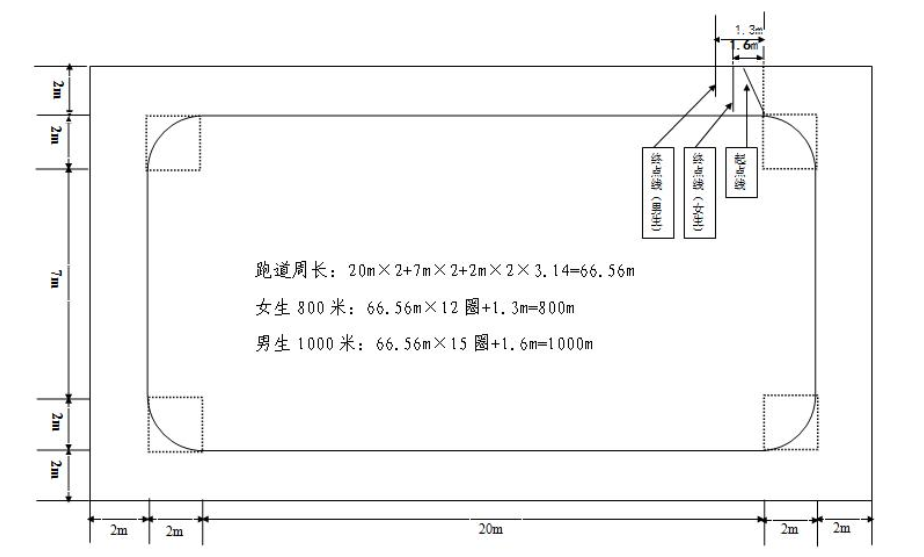 各学校根据自己场地实际， 参照此图进行规划和测量中长跑场地。二、排球场地规格三、篮球场地规格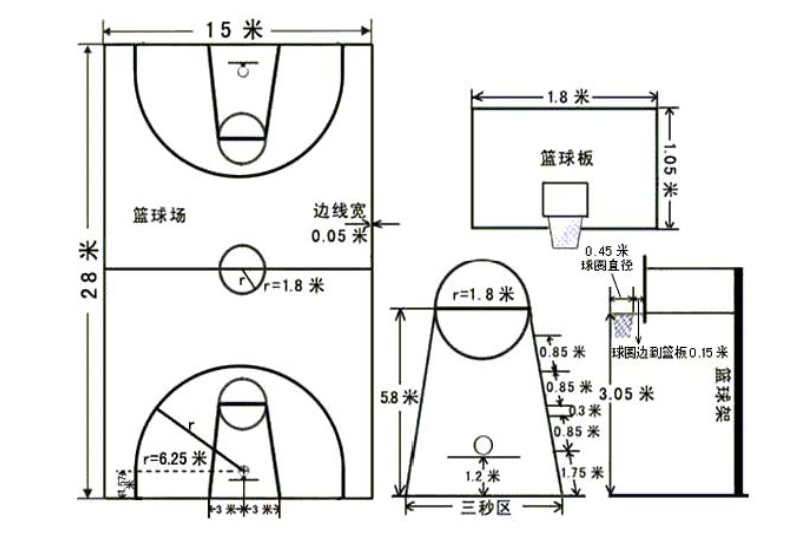 注： 假如球场宽度少于 15 米， 圆弧仍按上述 6.25 米半径画出。附件7云南省初中学生学业水平体育科目考试男生项目评分表云南省初中学生学业水平体育科目考试女生项目评分表附件8楚雄州2021年初中学业水平体育科目考试报考登记表考生签名：                家长签名：           楚雄州2021年初中学业水平体育科目考试报考登记表考生签名：                家长签名：组别类别考别项目备注男生素质类必考1000米跑（25米×20次往返跑）男生素质类抽考100米跑、立定跳远、1分钟跳绳、引体向上或实心球四抽一男生机能类选考肺活量、坐位体前屈二选一男生技能类选考篮球（运球上篮）、排球（垫传球）、足球（往返带球蛇形绕杆）三选一男生特长类选考航模、体育舞蹈二选一女生素质类必考800米跑（25米×16次往返跑）女生素质类抽考100米跑、立定跳远、1分钟跳绳、仰卧起坐或实心球四抽一女生机能类选考肺活量、坐位体前屈二选一女生技能类选考篮球（运球上篮）、排球（垫传球）、足球（往返带球蛇形绕杆）三选一女生特长类选考航模、体育舞蹈、篮球、足球、排球五选一分  值分  值1000米跑(分、秒)肺活量体重(指数)坐位体前屈(厘米)100米跑（秒）1分钟跳绳(个/分)立定跳远（米）实心球（米）引体向上(个)篮球运球投篮(个/分)排球垫传球(个/秒足球带球绕杆（秒）分  值分  值1000米跑(分、秒)肺活量体重(指数)坐位体前屈(厘米)100米跑（秒）1分钟跳绳(个/分)立定跳远（米）实心球（米）引体向上(个)篮球运球投篮(个/分)排球垫传球(个/秒足球带球绕杆（秒）10203，50"761514.21502.389.61281017.19.5193'54"731414.61442.359.411718.09.0183'58"701315.01382.329.2106918.98.5174'02"671215.41322.299.019.88.0164'06"641115.81262.268.895820.77.5154'10"611016.21202.238.621.67.0144'15"58916.61142.208.484722.56.5134'20"55817.01082.178.2723.46.0124'25"52717.41022.148.063624.35.5114'30"49617.81002.117.825.25.0104'35"46518.2 802.087.652526.14.594'40"43418.6 742.057.427.04.084'45"40319.0 682.027.241427.93.574'50"37219.4 621.997.028.83.064'55"34119.8 561.966.830329.72.555'00"31020.2 501.936.630.62.045'05"28-120.6 441.906.42231.51.535'15"25-221.0 381.876.232.41.025'25"22-321.4 321.846.01133.30.515'35"19-421.8 261.815.834.20.005'36"18-521.9 251.805.7034.3分  值分  值800米跑(分、秒)肺活量体重(指数)坐位体前屈(厘米)100米跑（秒）1分钟跳绳(个/分)立定跳远（米）实心球（米）仰卧起坐(个/分)篮球运球投篮(个/分)排球垫传球(个/秒)足球带球绕杆（秒）分  值分  值800米跑(分、秒)肺活量体重(指数)坐位体前屈(厘米)100米跑（秒）1分钟跳绳(个/分)立定跳远（米）实心球（米）仰卧起坐(个/分)篮球运球投篮(个/分)排球垫传球(个/秒)足球带球绕杆（秒）10203'38"641816.01501.956.54261018.59.5193'42"621716.31441.926.44120.19.0183'46"601616.91381.896.3405921.78.5173'50"581517.51321.866.23923.38.0163'54"561418.21261.836.1384824.97.5153'58"541318.51201.806.03726.57.0144'03"521218.81141.775.9363728.16.5134'08"501019.11081.745.83529.76.0124'13"48920.01021.715.734631.35.5114'18"46820.31001.685.63132.95.0104'23"44720.6 801.655.5292534.54.594'30"42620.9 741.625.42736.14.084'37"40521.2 681.595.3251437.73.574'44"38421.5 621.565.22339.33.064'47"36321.8 561.535.1210340.92.554'51"34222.1 501.505.01942.52.044'56"32122.4 441.474.917244.11.535'00"30022.7 381.444.81545.71.025'10"28-123.0 321.414.713147.30.515'15"26-223.3 261.384.61148.90.005'16"25-323.6 251.374.5 949.0学籍号姓名姓名性别毕业学校班级班级民族身份证号联系电话联系电话报考项目报考项目报考项目报考项目报考项目报考项目报考项目报考项目报考项目报考项目必考科目必考科目抽考科目机能类选考机能类选考机能类选考机能类选考技能类选考技能类选考技能类选考1分钟跳绳学籍号姓名姓名性别毕业学校班级班级民族身份证号联系电话联系电话报考项目报考项目报考项目报考项目报考项目报考项目报考项目报考项目报考项目报考项目必考科目必考科目抽考科目机能类选考机能类选考机能类选考机能类选考技能类选考技能类选考技能类选考1分钟跳绳